МБУ «Среднечелбасская поселенческая библиотека Среднечелбасского сельского поселения Павловского района»Калининская библиотека.27.08.2019 года  в Калининской  библиотеке  для всех категорий читателей  проведено кинопутешествие «Фильм, фильм, фильм…»-  посвященное Дню российского кино. Библиотекарь рассказала  о истории российского кино, ребята отвечали на вопросы видеовикторины и просмотрели мультфильм. Мероприятие посетило 24 человек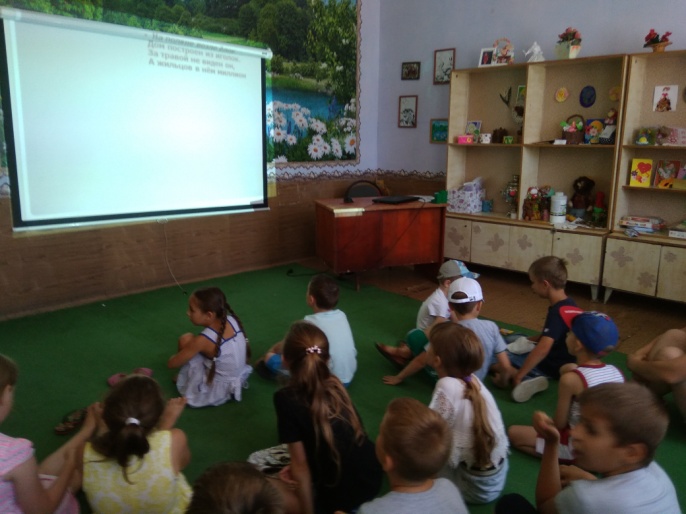 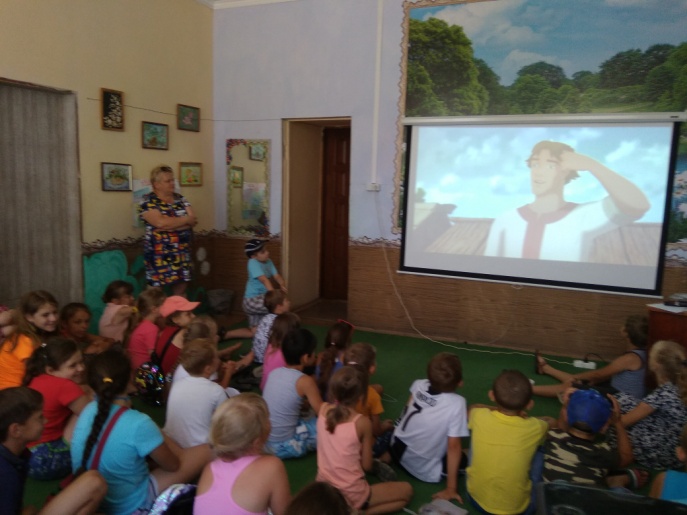 .